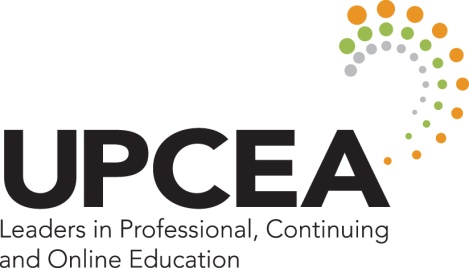 UPCEA 2015 Annual Conference Leadership MeetingsRenaissance Washington, DC Downtown Hotel(updated Feb 25, 2015)Sunday, March 29, 201511:00 a.m. – 1:00 p.m. 2014-15 and 2015-2016 Executive Committee (Presidential Suite) 1:30 – 4:30 p.m. 2014-15 and 2015-2016 Board of Directors (Penn Quarter)  4:45-5:15 p.m. (note new time) 2015 and 2016 Annual Conference Advisory Committees (Meeting Room 15)  6:00-7:30 p.m. 
Leadership Reception (Georgetown University School of Continuing Studies, 640 Mass Ave, NW, Washington, 20001) 2014-15 and 2015-2016 Board of Directors, Regional Councils, Network Leadership Teams, the 2015 and 2016 Annual Conference Advisory Committees, the Centennial Committee, past presidents, and honored guests. Monday, March 30, 20158:00-8:45 p.m. 
All Incoming Leader Orientation (Mount Vernon A&B)		
2015-2016 Board of Directors, Network Leaders, and Regional Councils  9:00-9:45 a.m. New Network Leader Orientation (Mount Vernon A&B)	2015-2016 Incoming Network Chairs-Elect and all Associate Chairs10:00-10:45 a.m. Regional Cabinet Meeting (Meeting Room 2)2014-15 and 2015-2016 Regional Chairs and Regional Representatives to the Board10:00-10:45 a.m. Network Senate Meeting (Meeting Room 3)2014-15 and 2015-2016 Network Chairs11:00-11:45 a.m.2014-2015 and 2015-2016 Network Leadership Teams and Regional Councils Meet International Network Leadership Team (Meeting Room 2)Leadership and Strategy Network Leadership Team  (Meeting Room 3)Marketing, Enrollment, and Student Services Network Leadership Team (Meeting Room 4)Online Management and Design Network Leadership Team (Meeting Room 5)Outreach, Engagement, and Economic Development Network Leadership Team (Congressional C)Program Management and Innovation Network Leadership Team (Congressional C)Network for Small and Specialized Institutions Leadership Team (Mount Vernon A)Central Regional Council (Mount Vernon A)West Regional Council (Mount Vernon A)South Regional Council (Mount Vernon B)Mid-Atlantic Regional Council (Mount Vernon B)New England Regional Council (Mount Vernon B) 